ΠΡΟΓΡΑΜΜΑ   ΠΕ ΡΟΔΟΠΗΣ         ΝΟVΑGREEN  Α.Ε.                                                              			 ΠΡΟΓΡΑΜΜΑ   ΠΕ ΡΟΔΟΠΗΣ 				                                                                                                                      ΝΟVΑGREEN  Α.Ε.31.05-01.06.2021ΣΗΜΕΙΩΣΗ: Το πρόγραμμα ενδέχεται να τροποποιηθεί ανάλογα με τα αποτελέσματα των δειγματοληψιών ή των καιρικών συνθηκών.  *(ΑΣ) Αστικό Σύστημα, (ΠΑ) Περιαστικό Σύστημα, (ΑΓΣ) Αγροτικό Σύστημα, (ΦΣ) Φυσικό Σύστημα.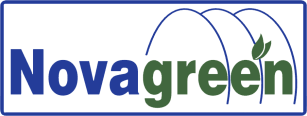 ΣΥΝΕΡΓΕΙΟΑΡΜΟΔΙΟΤΗΤΕΣΔΕΥΤΈΡΑ31.05.2021ΤΡΙΤΗ01.06.2021ΤΕΤΆΡΤΗ02.06.2021ΠΕΜΠΤΗ03.06.2021ΠΑΡΑΣΚΕΥΗ04.06.2021ΥΠΕΥΘΥΝΟΣΔΗΜΑΚΗ ΚΑΤΕΡΙΝΑ6980599799ΕΕΤ 6221ΔΕΙΓΜΑΤΟΛΗΨΙΕΣ Α-ΠΑ –ΑΓΡΟΤΙΚΟ ΚΑΙ ΦΣΕΛΕΓΧΟΣ ΣΥΝΕΡΓΕΙΩΝΑΠΟΓΕΥΜΑΤΙΝΗ ΤΟΠΟΘΕΤΗΣΗ ΠΑΓΙΔΩΝ ΣΥΛΛΗΨΗΣ ΑΚΜΑΙΩΝ ΚΟΥΝΟΥΠΙΩΝΑΠΟΜΑΚΡΥΝΣΗ ΠΑΓΙΔΩΝ ΣΥΛΛΗΨΗΣ ΑΚΜΑΙΩΝ ΚΟΥΝΟΥΠΙΩΝΕΛΕΓΧΟΣ ΣΥΝΕΡΓΕΙΩΝΕΛΕΓΧΟΣ ΣΥΝΕΡΓΕΙΩΝ1ο ΣΥΝΕΡΓΕΙΟΕΕΤ 6230ΣΕΒΑΣΤΟΥΒΗΣ6934251732ΚΙΡΖΑΛΑΚΗΣ6972016545ΔΕΙΓΜΑΤΟΛΗΨΙΕΣΨΕΚΑΣΜΟΙ Α-ΠΑ –ΑΓΡΟΤΙΚΟ ΚΑΙ ΦΣ Α-ΠΑ –ΑΓΡΟΤΙΚΟ ΚΑΙ ΦΣΚΑΛΛΙΣΤΗΝΕΑ ΚΑΛΛΙΣΤΗΜΕΣΗΓΛΥΦΑΔΑΠΡ.ΗΛΙΑΣΜΑΡΩΝΕΙΑΑΓ.ΧΑΡΑΛΑΜΠΟΣΠΛΑΤΑΝΙΤΗΣΙΜΕΡΟΣΔΟΥΚΑΤΑ Μ.Μ ΑΓ.ΘΕΟΔΩΡΟΙΞΥΛΑΓΑΝΗΠΡΟΣΚΥΝΗΤΕΣΥΠΟΛ.ΑΚΜΑΙΟΚΤΦΑΝΑΡΙΥΠΟΛ.ΑΚΜΑΙΟΚΤΠ.ΜΕΣΗΕΝΤΟΣ ΠΟΛΕΩΣ 2ο ΣΥΝΕΡΓΕΙΟΝΙΑ 4753ΣΤΕΡΓΑΚΗΣ 6949514395ΚΑΡΑΚΟΛΙΑΣ6993574187ΔΕΙΓΜΑΤΟΛΗΨΙΕΣΨΕΚΑΣΜΟΙ Α-ΠΑ –ΑΓΡΟΤΙΚΟ ΚΑΙ ΦΣ Α-ΠΑ –ΑΓΡΟΤΙΚΟ ΚΑΙ ΦΣΚΥΝΟΚΟΜΕΙΟΒΙΟΛΟΓΙΚΟΣ ΠΑΝ/ΜΙΟΥΒΙΟΛΟΓΙΚΟΣ ΚΟΜΟΤΗΝΗΣΑΣΤΥΝΟΜΙΑΒΟΥΛΚΑΝΙΖΑΤΕΡΣΦΑΓΕΙΑ ΚΟΜΠΑΛΙΟΣ ΒΙΟΛ.ΚΟΜΒΙΠΕΡΟΔΙΤΗΣ ΘΡΥΛΟΡΙΟ ΚΟΣΜΙΟ ΚΙΚΙΔΙΟΣΑΠΕΣΑΡΣΑΚΕΙΟΒΕΛΚΙΟΛΟΦΑΡΙΙΣΑΛΟΣ ΚΑΛΛΙΘΕΑΑΜΑΡΑΝΤΑΠΑΜΦΟΡΟΦΥΛΑΚΑΣΕΝΤΟΣ ΠΟΛΕΩΣ3 ο   ΣΥΝΕΡΓΕΙΟΝΙΑ 4754 ΣΕΡΚΑΝ6979813573ΜΙΚΡΟΣ6937825255ΔΕΙΓΜΑΤΟΛΗΨΙΕΣΨΕΚΑΣΜΟΙ Α-ΠΑ –ΑΓΡΟΤΙΚΟ ΚΑΙ ΦΣ Α-ΠΑ –ΑΓΡΟΤΙΚΟ ΚΑΙ ΦΣΗΦΑΙΣΤΟΣΥΦΑΝΤΕΣΑΙΓΕΙΡΟΣ ΜΕΣΟΥΝΗΠΑΡΑΔΗΝΗΠΟΡΠΗΠΑΓΟΥΡΙΑΣΙΔΕΡΟΧΩΡΙΛΙΝΟΣΣΩΣΤΗΣΠΟΛΥΑΝΘΟΣΥΠΟΛ.ΑΚΜΑΙΟΚΤΙΑΣΜΟΣΑΜΒΡΟΣΙΑΣΑΛΠΗΜΩΣΑΙΚΟΓΑΛΗΝΗΥΠΟΛ.ΑΚΜΑΙΟΚΤΣΑΛΠΗΕΝΤΟΣ ΠΟΛΕΩΣ4 ο   ΣΥΝΕΡΓΕΙΟΝΙΑ 4758 ΚΑΡΑΓΚΟΖΙΔΗΣ6977709233ΜΟΥΣΤΑΦΑ6906954030ΔΕΙΓΜΑΤΟΛΗΨΙΕΣΨΕΚΑΣΜΟΙ Α-ΠΑ –ΑΓΡΟΤΙΚΟ ΚΑΙ ΦΣ Α-ΠΑ –ΑΓΡΟΤΙΚΟ ΚΑΙ ΦΣΤΣΙΦΛΙΚΙΠΡΩΤΑΤΟΜ.ΠΙΣΤΟΜΥΣΤΑΚΑΣΛΥΚΕΙΟΑΡΡΙΑΝΑΙΑΣΙΟΕΒΡΙΝΟΣΑΝΘΟΧΩΡΙΑΡΧΟΝΤΙΚΑΒΑΚΟΣΒΡΑΓΙΑΑΡΑΤΟΣΜΕΛΕΤΗΠΑΛΑΔΙΟΓΛΥΚΟΝΕΡΙΜΟΝΑΔΑ ΚΟΥΤΡΑΜΟΝΑΔΑ ΔΕΛΤΑΕΝΤΟΣ ΠΟΛΕΩΣ5 ο   ΣΥΝΕΡΓΕΙΟΕΕΡ 7994 ΣΤΕΡΓΙΟΥ6980521066ΚΟΥΤΣΟΥΚΗΣΔΕΙΓΜΑΤΟΛΗΨΙΕΣΨΕΚΑΣΜΟΙ Α-ΠΑ –ΑΓΡΟΤΙΚΟ ΚΑΙ ΦΣ Α-ΠΑ –ΑΓΡΟΤΙΚΟ ΚΑΙ ΦΣΑΡΙΣΒΗΑΜΦΙΑΠΑΣΣΟΣΦΥΛΛΙΡΑΔΕΙΛΙΝΑΓΡΑΤΙΝΗΛΑΜΠΡΟΟΜΗΡΙΚΟΔΟΚΟΣΑΜΑΞΑΔΕΣΚΟΠΤΕΡΟΑΣΩΜΑΤΟΙΘΑΜΝΑΣΙΔΕΡΑΔΕΣΣΤΥΛΑΡΙΟΚΑΛΧΑΣΚΑΡΥΔΙΑΠΑΝΔΡΟΣΟΕΝΤΟΣ ΠΟΛΕΩΣ